Dear Parent / Guardian                                                                     January 2019With the continued support from St. Patricks Primary School and its Families,Evo’s Soccer Skills as always will be returning that support over the next year (Donating footballs, help at Sports Day etc) and look forward to our upcoming after school sessions. The coaching sessions start Monday 14th January with Primary 1, 2 and 3 from 2 - 3pm and Primary 4, 5, 6 and 7 from 3 - 4pm. The £35 for the 10 week sessions must be returned to the school by Monday 14th January alongside the Consent Form (All payments in cash please).Yours sincerelyMr Paul Evans   UEFA B Coach                 	Evo Soccer School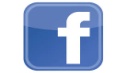 Contact – 07742349718		Email – jpevans11@hotmail.com                                                @EvoSoccerSkills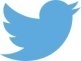 Statement of Consent for Evo’s Soccer at St Patrick’s PSMy child __________________ class _______ will be attending the soccer coaching sessions starting Monday 14th January 2019.I Do / Do Not (please circle) give permission for my child to be photographed during coaching sessions for promotional purposes including social media.I Do / Do Not (please circle) give permission to receive updates regarding Evo’s Soccer Skills.(Please note:  If these are not circled it will be assumed permission is given)Signed: _________________(Parent/Guardian) Contact No:_______________